В соответствии с Федеральным законом от 12.06.2002 № 67-ФЗ «Об основных гарантиях избирательных прав и права на участие в референдуме граждан Российской Федерации», Федеральным законом от 22.02.2014 № 20-ФЗ «О выборах депутатов Государственной Думы Федерального Собрания Российской Федерации», областным законом от 01.08.2006 № 77-оз «О выборах депутатов Законодательного собрания Ленинградской области», и в целях содействия территориальной избирательной комиссии Ломоносовского муниципального района (далее – ТИК ЛМР ЛО), участковым избирательным комиссиям муниципального образования Русско-Высоцкое сельское поселение Ломоносовского района Ленинградской области в реализации их полномочий по подготовке и проведению выборов, координации деятельности органов местного самоуправления, повышения правовой культуры и активности избирателей в ходе подготовки и проведения выборовместная администрация МО Русско-Высоцкое сельское поселениеПОСТАНОВЛЯЕТ:Образовать рабочую группу по оказанию организационно-технического содействия ТИК ЛМР ЛО и участковым избирательным комиссиям в период подготовки и проведения выборов на территории муниципального образования Русско-Высоцкое сельское поселение Ломоносовского муниципального района  Ленинградской области в единый день голосования 10 сентября 2017 года и утвердить ее состав согласно приложению 1.Утвердить список должностных лиц администрации муниципального образования Русско-Высоцкое сельское поселение Ломоносовского муниципального района Ленинградской области, ответственных за оказание содействия ТИК ЛМР ЛО, участковым избирательным комиссиям в реализации полномочий в период подготовки и проведения выборов на территории муниципального образования Русско-Высоцкое сельское поселение Ломоносовского муниципального района Ленинградской области согласно приложению 2.Утвердить план мероприятий администрации муниципального образования Русско-Высоцкое сельское поселение Ломоносовского муниципального района Ленинградской области по содействию ТИК ЛМР ЛО, участковым избирательным комиссиям в организации подготовки и проведения выборов на территории муниципального образования Русско-Высоцкое сельское поселение Ломоносовского муниципального района Ленинградской области согласно приложению 3.Оказывать содействие ТИК ЛМР ЛО в осуществлении анализа составов резерва участковых избирательных комиссий, в организации и проведении мероприятий, направленных на обучение членов избирательных комиссий.Выделить своим постановлением специально оборудованные места для размещения предвыборных печатных агитационных материалов кандидатов.Выделить на безвозмездной основе помещения избирательных участков для работы участковых избирательных комиссий.Обеспечить информирование избирателей о ходе избирательной кампании, дне, времени и месте голосования, размещение информационных материалов, повышающих правовую культуру, активность избирателей, в целях обеспечения их участия в предстоящих выборах, на официальном сайте МО Русско-Высоцкое сельское поселение.Разработать схему связи и оповещения на случай возникновения пожара на каждый избирательный участок согласно приложению 4.Организовать в день голосования работу предприятий торговли и общественного питания в непосредственной близости к избирательным участкам.Контроль исполнения настоящего постановления оставляю за собой.Настоящее постановление вступает в силу с момента опубликования (обнародования).Глава МО Русско-Высоцкое сельское поселение                                                                             Л.И. Волкова Приложение №1 к постановлениюадминистрации МО Русско-Высоцкоесельское поселениеот 18.07.2017  г. № 80Составрабочей группы по оказанию организационно-технического содействияТИК ЛМР ЛО и участковым избирательным комиссиям в период подготовки и проведения выборов на территории муниципального образованияРусско-Высоцкое сельское поселениеЛомоносовского района Ленинградской областив единый день голосования 10 сентября 2017 годаПредседатель рабочей группы:Л.И. Волкова – глава муниципального образования Русско-Высоцкое сельское поселение Ломоносовского района Ленинградской областиЗаместитель председателя рабочей группы:А.И. Бырдин – заместитель главы администрации муниципального образования Русско-Высоцкое сельское поселение Ломоносовского района Ленинградской областиЧлены рабочей группы:Г.С. Ладинский – специалист первой категории местной администрации муниципального образования Русско-Высоцкое сельское поселение Ломоносовского района Ленинградской области;А.А. Чепрасов –  начальник 114 ОП УМВД по Ломоносовскому району Ленинградской области (по согласованию)И.А. Прокофьев – заместитель директора школы по безопасности МОУ «Русско-Высоцкая общеобразовательная школа» (по согласованию)Приложение №2 к постановлениюадминистрации МО Русско-Высоцкоесельское поселениеот 18.07.2017 г. № 80СПИСОКдолжностных лиц, ответственных за оказание содействия ТИК ЛМР ЛО,участковым избирательным комиссиям в реализации полномочий в период подготовки и проведения  выборов на территории муниципального образования Русско-Высоцкое сельское поселение Ломоносовского района Ленинградской областив единый день голосования 10 сентября 2017 годаПриложение №3 к постановлениюадминистрации МО Русско-Высоцкоесельское поселениеот 18.07.2017 г. № 80ПЛАНмероприятий администрации муниципального образования Русско-Высоцкоесельское поселение Ломоносовского района Ленинградской области по содействию в организации подготовки и проведения выборов на территории муниципального образования Русско-Высоцкоесельское поселение Ломоносовского района Ленинградской областив единый день голосования 10 сентября 2017 годаПриложение №4 к постановлениюадминистрации МО Русско-Высоцкоесельское поселениеот 18.07.2017 г. № 80СХЕМА СВЯЗИ И ОПОВЕЩЕНИЯ НА СЛУЧАЙ ВОЗНИКНОВЕНИЯ ПОЖАРА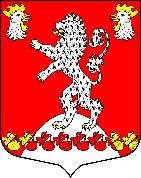 Местная администрация МО Русско-Высоцкое сельское поселение                                       МО Ломоносовский муниципальный районЛенинградской областиПОСТАНОВЛЕНИЕМестная администрация МО Русско-Высоцкое сельское поселение                                       МО Ломоносовский муниципальный районЛенинградской областиПОСТАНОВЛЕНИЕМестная администрация МО Русско-Высоцкое сельское поселение                                       МО Ломоносовский муниципальный районЛенинградской областиПОСТАНОВЛЕНИЕ№80от 18.07.2017 года18.07.2017 годас. Русско-Высоцкое№80О мерах по содействию избирательным комиссиям в организации подготовки и проведения выборов на территории муниципального образования Русско-Высоцкое сельское поселение Ломоносовского района Ленинградской области в единый день голосования 10 сентября 2017 годаО мерах по содействию избирательным комиссиям в организации подготовки и проведения выборов на территории муниципального образования Русско-Высоцкое сельское поселение Ломоносовского района Ленинградской области в единый день голосования 10 сентября 2017 годаО мерах по содействию избирательным комиссиям в организации подготовки и проведения выборов на территории муниципального образования Русско-Высоцкое сельское поселение Ломоносовского района Ленинградской области в единый день голосования 10 сентября 2017 годаО мерах по содействию избирательным комиссиям в организации подготовки и проведения выборов на территории муниципального образования Русско-Высоцкое сельское поселение Ломоносовского района Ленинградской области в единый день голосования 10 сентября 2017 года№80№ п/пФамилия, имя, отчествоДолжностьВолкова Лариса Ивановнаглава муниципального образования Русско-Высоцкое сельское поселение Ломоносовского района Ленинградской областиБырдин Алексей Ивановичзаместитель главы администрации муниципального образования Русско-Высоцкое сельское поселение Ломоносовского района Ленинградской областиЧихачева Наталья Сергеевнаведущий специалист администрации муниципального образования Русско-Высоцкое сельское поселение Ломоносовского района Ленинградской области№ п/пМероприятиясрокисполненияОтветственные исполнителиРаздел 1. Организационно-технические мероприятия по подготовке и проведению выборовРаздел 1. Организационно-технические мероприятия по подготовке и проведению выборовРаздел 1. Организационно-технические мероприятия по подготовке и проведению выборовРаздел 1. Организационно-технические мероприятия по подготовке и проведению выборовОпределение перечня помещений, представляемых кандидатам, их доверенным лицам, представителям избирательных объединений для проведения встреч с избирателями.п.1 ст.49, п.3 ст.53 ФЗ №67-ФЗп.1 ст.67 ФЗ №20-ФЗст.32-1 ОЗ №77-оздо начала агитационного периода- администрация муниципального образования Русско-Высоцкое сельское поселение Ломоносовского района Ленинградской областиВыделение специально оборудованных мест на территории каждого избирательного участка для размещения предвыборных печатных агитационных материалов кандидатов.п.4 ст.49, п.7 ст.54 ФЗ №67-ФЗп.9 ст.68 ФЗ №20-ФЗп.5 ст.33 ОЗ №77-озне позднее10 августа 2017 года- администрация муниципального образования Русско-Высоцкое сельское поселение Ломоносовского района Ленинградской областиОказание содействия избирательным комиссиям в реализации их полномочий, в частности предоставление на безвозмездной основе необходимых помещений, в том числе для хранения избирательной документации.п.12 ст.28 ОЗ №26-оз п.16 ст.20 ФЗ №67-ФЗв указанный период- администрация муниципального образования Русско-Высоцкое сельское поселение Ломоносовского района Ленинградской области - МОУ «Русско-Высоцкая ОШ»- должностные лица- избирательные комиссииСвоевременное представление необходимых сведений, материалов, ответов на обращения ТИК ЛМР ЛО, избирательных комиссий. Указанные сведения и материалы предоставляются комиссиям безвозмездно.п. 19 ст.20 ФЗ №67-ФЗв 5-ти дневный срок(если за 5 дней и менее до дня голосования – не позднее дня предшествующего дню голосования, если в день голосования или день, следующий за днем голосования – немедленно) - администрация муниципального образования Русско-Высоцкое сельское поселение Ломоносовского района Ленинградской области Разработка и предоставление в ТИК ЛМР ЛО схемы связи и оповещения на случай возникновения пожара, в которой указывается информация о телефонах экстренных служб жизнеобеспечения, руководителя объекта и избирательной комиссиипосл. абз. Методических рекомендаций ГУ МЧС России по Ленинградской областипосле опубликования назначения даты  выборов- администрация муниципального образования Русско-Высоцкое сельское поселение Ломоносовского района Ленинградской областиРассмотрение уведомлений от организаторов митингов, шествий, иных массовых мероприятий, связанных с избирательной кампанией.п.2,3,4,5 ст.53 ФЗ № 67-ФЗст.7, ст.12 ФЗ № 54-ФЗ ; ОЗ № 35-оз рассматривается в течение 3 дней со дня подачи- глава администрации муниципального образования Русско-Высоцкое сельское поселение Ломоносовского района Ленинградской областиОрганизация работы предприятий торговли и общественного питания в непосредственной близости к избирательным участкам.10 сентября 2017 года- глава администрации муниципального образования Русско-Высоцкое сельское поселение Ломоносовского района Ленинградской областиДемонтаж оборудования избирательных участков и передача его на хранениев период с 10 сентября 2017 г.по 17 сентября 2017 г.- избирательные комиссииРаздел 2. Избирательные участкиРаздел 2. Избирательные участкиРаздел 2. Избирательные участкиРаздел 2. Избирательные участкиПроверка готовности помещений избирательных участков, помещений для голосования п.16 ст.20, ст.61 ФЗ №67-ФЗдо 7 сентября 2016 года- администрация муниципального образования Русско-Высоцкое сельское поселение Ломоносовского района Ленинградской областиРаздел 3. Списки избирателейРаздел 3. Списки избирателейРаздел 3. Списки избирателейРаздел 3. Списки избирателей25Обеспечение транспортом для доставки первого экземпляра списка избирателей в соответствующую избирательную комиссию.п. 13 ст.17 ФЗ № 67-ФЗп.12 ст.16 ФЗ №20-ФЗп.8 ст.7 ОЗ №77-озне позднее7 сентября 2016 года(ТИК передает по акту УИК не позднее, чем за 10 дней до дня голосования)- администрация муниципального образования Русско-Высоцкое сельское поселение Ломоносовского района Ленинградской области26Информирование ТИК ЛМР ЛО об изменениях в ранее представленных сведениях об избирателях для внесения изменений в списки избирателей.п.7,7.1 ст.17 ФЗ № 67-ФЗдо дня, предшествующего дню голосования- администрация муниципального образования Русско-Высоцкое сельское поселение Ломоносовского района Ленинградской областиРаздел 4. Информирование избирателей через средства массовой информации.Раздел 4. Информирование избирателей через средства массовой информации.Раздел 4. Информирование избирателей через средства массовой информации.Раздел 4. Информирование избирателей через средства массовой информации.27Оказание содействия избирательным комиссиям в регулярном информировании избирателей о ходе избирательной кампании, о дне, времени и месте голосования.п. 18 ст.20; ст. 44, п.1,3 ст.45 ФЗ № 67-ФЗст.57, п.1 ст.58 ФЗ №20-ФЗп.1 ст.27 ОЗ №77-озв период подготовкии проведения избирательной кампании- администрация муниципального образования Русско-Высоцкое сельское поселение Ломоносовского района Ленинградской областиРаздел 5. Мероприятия по правовому обучению избирателейРаздел 5. Мероприятия по правовому обучению избирателейРаздел 5. Мероприятия по правовому обучению избирателейРаздел 5. Мероприятия по правовому обучению избирателей29Проведение мероприятий, направленных на повышение правовой культуры, информирование молодых избирателей о выборах, создание условий для осознанного участия в голосовании, формирование гражданской ответственности.в период подготовкии проведения избирательной кампании- Русско-Высоцкая сельская библиотека30Организация книжных выставок в Русско-Высоцкой сельской библиотеке по вопросам избирательного права, выборов депутатов Государственной Думы Федерального Собрания Российской Федерации, Законодательного собрания Ленинградской областив период подготовкии проведения избирательной кампании- Русско-Высоцкая сельская библиотека32Подготовка и размещение на официальном сайте администрации муниципального образования Русско-Высоцкое сельское поселение Ломоносовского района Ленинградской области информации о ходе подготовки и проведения выборовв соответствии с настоящим планом- администрация Русско-Высоцкое сельское поселение Ломоносовского района Ленинградской области